Предоставление муниципальной услуги «Выплата денежных средств 
на содержание ребенка, находящегося под опекой (попечительством), 
в том числе в приемной семье»в электронном виде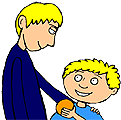    Для получения услуги в электронном виде необходимо:ШАГ 1: Зайти на Портал http://www.gosuslugi.ru/ .ШАГ 2: Войти в Личный кабинет, ввести Ваш СНИЛС (логин или электронный адрес).ШАГ 3: Выбрать Ваше местонахождение.ШАГ 4: Выбор услуги по Ведомствам.ШАГ 5: Выбор услуги из списка услуг.ШАГ 6: Заполнить основные сведения заявителя (обязательные отмечены звездочкой*)ШАГ 7: Заполнить сведения о Вашем адресе.ШАГ 8: Отправить заявление (при необходимости направить сканированную копию документа).ШАГ 9: Отследить ход оказания услуги.ШАГ 10: Получить результат оказания услуги (по статусу заявления определить принятое решение – положительное или отрицательное). Перечень документов, необходимых для предоставления муниципальной услуги1) копия акта органа опеки и попечительства о назначении опекуна (попечителя) на безвозмездной или возмездной основе;2) договор об осуществлении опеки или попечительства на возмездных условиях (в том числе договор о приемной семье);3) копия свидетельства о рождении (паспорта) ребенка, находящегося под опекой (попечительством), в приемной семье;4) копии документов, подтверждающих факт отсутствия опеки (попечения) над ребенком единственного или обоих родителей;5) справка о прекращении выплаты ежемесячного пособия, выданная органом исполнительной власти Сахалинской области, осуществляющим полномочия в сфере социальной защиты;6) справка с места учебы для ребенка старше 16 лет, обучающегося в общеобразовательной организации;7) реквизиты лицевого счета ребенка для перечисления ежемесячной выплаты на содержание.